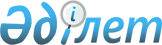 О справочнике пунктов принятия уведомлений, которые расположены на территориях государств - членов Евразийского экономического союза и в которых может осуществляться транспортный (автомобильный) контрольРешение Коллегии Евразийской экономической комиссии от 23 ноября 2021 года № 156.
      В соответствии с пунктами 4 и 7 Протокола об информационно-коммуникационных технологиях и информационном взаимодействии в рамках Евразийского экономического союза (приложение № 3 к Договору о Евразийском экономическом союзе от 29 мая 2014 года) и руководствуясь Положением о единой системе нормативно-справочной информации Евразийского экономического союза, утвержденным Решением Коллегии Евразийской экономической комиссии от 17 ноября 2015 г. № 155, Коллегия Евразийской экономической комиссии решила:
      1. Утвердить прилагаемый справочник пунктов принятия уведомлений, которые расположены на территориях государств – членов Евразийского экономического союза и в которых может осуществляться транспортный (автомобильный) контроль (далее – справочник).
      2. Включить справочник в состав ресурсов единой системы нормативно-справочной информации Евразийского экономического союза.
      3. Установить, что:
      справочник применяется с даты вступления настоящего Решения в силу;
      использование кодовых обозначений справочника является обязательным при реализации общих процессов в рамках Евразийского экономического союза.
      4. Настоящее Решение вступает в силу по истечении 30 календарных дней с даты его официального опубликования. СПРАВОЧНИК
пунктов принятия уведомлений, которые расположены на территориях государств  членов Евразийского экономического союза и в которых может осуществляться транспортный (автомобильный) контроль I. Паспорт справочника II. Описание структуры справочника 
      1. Настоящий раздел определяет структуру и реквизитный состав справочника, в том числе области значений реквизитов и правила их формирования.
      2. Структура и реквизитный состав справочника приведены в таблице, в которой формируются следующие поля (графы):
      "наименование реквизита" – порядковый номер и устоявшееся или официальное словесное обозначение реквизита;
      "область значения реквизита" – текст, поясняющий смысл (семантику) реквизита;
      "правила формирования реквизита" – текст, уточняющий назначение реквизита и определяющий правила его формирования (заполнения), или словесное описание возможных значений реквизита;
      "мн." – множественность реквизита (обязательность (опциональность) и количество возможных повторений реквизита).
      3. Для указания множественности реквизитов передаваемых данных используются следующие обозначения:
      1 – реквизит обязателен, повторения не допускаются; 
      n – реквизит обязателен, должен повторяться n раз (n > 1);
      1..* – элемент обязателен, может повторяться без ограничений;
      n..* – реквизит обязателен, должен повторяться не менее n раз (n > 1);
      n..m – реквизит обязателен, должен повторяться не менее n раз и не более m раз (n > 1, m > n);
      0..1 – реквизит опционален, повторения не допускаются;
      0..* –  реквизит опционален, может повторяться без ограничений;
      0..m – реквизит опционален, может повторяться не более m раз (m > 1). Структура и реквизитный состав справочника ПОРЯДОК
ведения справочника пунктов принятия уведомлений, которые расположены на территориях государств  членов Евразийского экономического союза и в которых может осуществляться транспортный (автомобильный) контроль I. Общие положения
      1. Настоящий Порядок разработан в соответствии со следующими актами, входящими в право Евразийского экономического союза (далее – Союз):
      Договор о Евразийском экономическом союзе от 29 мая 2014 года (далее – Договор о Союзе);
      Решение Коллегии Евразийской экономической комиссии от 17 ноября 2015 г. № 155 "О единой системе нормативно-справочной информации Евразийского экономического союза";
      Решение Коллегии Евразийской экономической комиссии от 19 сентября 2017 г. № 121 "Об утверждении Методологии разработки, ведения и применения справочников и классификаторов, входящих в состав ресурсов единой системы нормативно-справочной информации Евразийского экономического союза" (далее – Методология). II. Область применения
      2. Настоящий Порядок регламентирует процедуру формирования и ведения справочника пунктов принятия уведомлений, которые расположены на территориях государств – членов Евразийского экономического союза и в которых может осуществляться транспортный (автомобильный) контроль (далее – справочник).
      3. Настоящий Порядок применяется уполномоченными органами государств – членов Евразийского экономического союза (далее соответственно – государства-члены, Союз), ответственными за ведение национальных перечней контрольных пунктов транспортного (автомобильного) контроля на территории государства-члена, в которые направляется информация о выданных уведомлениях о представлении недостающих документов и подтверждении устранения несоответствия контролируемых параметров (далее – уведомление), и Евразийской экономической комиссией, являющейся администратором единой системы нормативно-справочной информации, при формировании и ведении справочника. III. Основные понятия
      4. Для целей применения настоящего Порядка используются понятия, которые означают следующее:
      "оператор национальной части справочника" – уполномоченный орган государства-члена, ответственный за ведение национальных перечней контрольных пунктов на территории государства-члена, в которые направляется информация о выданных уведомлениях;
      "пункт принятия уведомлений" – контрольный пункт, в котором выполняется проверка уведомлений.
      Понятия "контрольный пункт", "транспортный (автомобильный) контроль" применяются в значениях, определенных приложением № 1 к Протоколу о скоординированной (согласованной) транспортной политике (приложение № 24 к Договору о Союзе от 29 мая 2014 года). 
      Иные понятия, используемые в настоящем Порядке, применяются в значениях, определенных Договором о Союзе и актами органов Союза по вопросам формирования и развития единой системы нормативно-справочной информации Союза. IV. Принципы ведения справочника
      5. Формирование и ведение справочника осуществляются с целью систематизации, кодирования и уникальной идентификации пунктов принятия уведомлений.
      6. Справочник ведется на основе информационного взаимодействия операторов национальных частей справочника и администратора единой системы нормативно-справочной информации. 
      7. Взаимодействие операторов национальных частей справочника с администратором единой системы нормативно-справочной информации осуществляется в электронном виде.
      8. При формировании и ведении справочника операторы национальных частей справочника представляют администратору единой системы нормативно-справочной информации сведения о пунктах принятия уведомлений в виде файлов в формате XML (далее – XML-документ).
      9. Структура и реквизитный состав передаваемых XML-документов должны формироваться в соответствии с требованиями, приведенными в разделе II справочника.
      10. Ответственность операторов национальных частей справочника и администратора единой системы нормативно-справочной информации в части формирования и ведения справочника определяется в соответствии с Методологией с учетом положений настоящего Порядка. V. Первичное наполнение справочника
      11. Основанием для первичного наполнения справочника является утверждение справочника решением Коллегии Евразийской экономической комиссии (далее – Комиссия) либо планируемые мероприятия, определенные актом органа Союза, в случае принятия в Союз новых членов.
      12. Первичное наполнение справочника выполняется однократно.
      13. Операторы национальных частей справочника выполняют передачу сведений о действующих пунктах принятия уведомлений администратору единой системы нормативно-справочной информации в течение 30 календарных дней после принятия решения Коллегии Комиссии об утверждении справочника. В случае принятия в Союз нового члена первичное наполнение справочника оператором национальной части справочника этого государства-члена осуществляется в сроки, устанавливаемые органом Союза.
      14. XML-документ, представляемый администратору единой системы нормативно-справочной информации для первичного наполнения оператором национальной части справочника, должен содержать актуальные на момент формирования документа сведения о пунктах принятия уведомлений, а также следующие сведения:
      "код пункта принятия уведомлений" – GS99, где GS – буквенный код государства-члена, предоставляющего сведения, в соответствии со стандартом ISO 3166-1;
      "наименование пункта принятия уведомлений" – "Иной контрольный пункт";
      "код страны" – GS, где GS – буквенный код государства-члена, предоставляющего сведения, в соответствии со стандартом ISO 3166-1;
      "дата начала действия" – дата в соответствии с ГОСТ ИСО 8601–2001 в формате YYYY-MM-DD, соответствующая дате вступления в силу решения Коллегии Комиссии об утверждении справочника либо дате принятия в Союз нового члена.
      15. Для целей автоматизированной обработки сведений имя файла, содержащего XML-документ, должно формироваться по следующей схеме:
      SPVTK.GS.0000.xml, где:
      SPVTK – аббревиатура справочника;
      GS – буквенный код государства-члена, предоставляющего сведения, в соответствии со стандартом ISO 3166-1;
      0000 – признак, свидетельствующий о том, что файл содержит сведения для первичного наполнения.
      16. Администратор единой системы нормативно-справочной информации подтверждает получение сведений о пунктах принятия уведомлений путем направления оператору национальной части справочника протокола обработки на русском языке.
      17. В случае если в протоколе обработки содержится описание ошибок, оператор национальной части справочника устраняет ошибки и повторяет процесс передачи сведений о пунктах принятия уведомлений администратору единой системы нормативно-справочной информации в соответствии с принципами, установленными настоящим Порядком.
      18. В случае отсутствия ошибок при обработке полученных сведений администратор единой системы нормативно-справочной информации принимает представленные сведения и обеспечивает их обработку и опубликование на информационном портале Союза. VI. Внесение изменений в справочник 
      19. Основанием для внесения изменений в справочник является акт государства-члена, устанавливающий создание (образование, учреждение), изменение (преобразование) или упразднение пункта принятия уведомлений, в котором может осуществляться транспортный (автомобильный) контроль на территории государства-члена (далее – акт государства-члена).
      20. Операторы национальных частей справочника выполняют передачу информации администратору единой системы нормативно-справочной информации для внесения изменений в справочник в течение 5 рабочих дней после принятия акта государства-члена.
      21. XML-документ, представляемый администратору единой системы нормативно-справочной информации для внесения изменений в справочник, может содержать следующие сведения:
      а) сведения о вновь включаемых в справочник пунктах принятия уведомлений, в которых может осуществляться транспортный (автомобильный) контроль на территории государства-члена, в случае их создания (образования, учреждения), (далее – сведения для включения);
      б) сведения о пунктах принятия уведомлений, в которых может осуществляться транспортный (автомобильный) контроль на территории государства-члена, содержащие изменения, вносимые в ранее включенные позиции (записи) справочника (далее – сведения для изменения);
      в) сведения об упраздненных (прекративших деятельность) пунктах принятия уведомлений, в которых может осуществляться транспортный (автомобильный) контроль на территории государства-члена, ранее включенных в справочник (далее – сведения об упразднении).
      22. Для целей автоматизированной обработки сведений представленных файлов имена файлов должны присваиваться по следующей схеме: 
      SPVTK.GS.NNNN.xml, где:
      SPVTK – аббревиатура справочника;
      GS – буквенный код государства-члена, предоставляющего сведения, в соответствии со стандартом ISO 3166-1;
      NNNN – уникальный номер изменений по порядку.
      23. При представлении сведений для включения создается одна запись в файле. Значение реквизита "код" такой записи не должно содержать значения, совпадающего со значением "код" существующих записей справочника.
      24. При представлении сведений для изменения для каждого пункта принятия уведомлений, сведения о котором требуется изменить, передаются две записи. Первая запись должна содержать сведения о ранее включенной в справочник записи (далее – изменяемая запись). Вторая запись должна содержать измененные сведения о пункте принятия уведомлений (далее – измененная запись).
      25. При формировании изменяемой записи должны применяться следующие правила:
      а) значения всех реквизитов записи за исключением, "дата окончания действия" и "сведения об акте, регламентирующем окончание действия записи справочника (классификатора)", должны в точности соответствовать значениям ранее включенной в справочник записи;
      б) реквизит "дата окончания действия" заполняется обязательно и содержит дату, после которой должны применяться измененные сведения о пункте принятия уведомлений.
      26. При формировании измененной записи должны применяться следующие правила:
      а) значения реквизитов записи должны содержать измененные сведения о пункте принятия уведомлений, за исключением реквизита "код пункта принятия уведомлений";
      б) реквизит "дата начала действия" содержат дату, начиная с которой должны применяться измененные сведения о пункте принятия уведомлений. При этом значение реквизита "дата окончания действия" изменяемой записи должно быть меньше значения реквизита "дата начала действия" измененной записи;
      в) реквизит "сведения об акте, регламентирующем включение записи справочника (классификатора)" заполняется в соответствии со значением реквизита "сведения об акте, регламентирующем окончание действия записи справочника (классификатора)" изменяемой записи.
      27. При представлении сведений об упразднении (для каждого упраздняемого (прекратившего деятельность) пункта принятия уведомлений) создается одна запись в файле, при формировании которой применяются следующие правила:
      а) значения всех реквизитов записи, за исключением "дата окончания действия" и "сведения об акте, регламентирующем окончание действия записи справочника", должны соответствовать значениям ранее включенной в справочник записи;
      б) реквизит "дата окончания действия" заполняется в обязательном порядке и содержит дату, предшествующую дате упразднения пункта принятия уведомлений или дате, начиная с которой прекращается деятельность пункта принятия уведомлений.
      28. Администратор единой системы нормативно-справочной информации подтверждает получение сведений о пунктах принятия уведомлений путем направления оператору национальной части справочника протокола обработки на русском языке.
      29. В случае если в протоколе обработки содержится описание ошибок, оператор национальной части справочника устраняет ошибки и повторяет процесс передачи измененных сведений о пунктах принятия уведомлений администратору единой системы нормативно-справочной информации в соответствии с принципами, установленными настоящим Порядком.
      30. В случае отсутствия ошибок при обработке полученных сведений администратор единой системы нормативно-справочной информации принимает представленные измененные сведения и обеспечивает их обработку и опубликование на информационном портале Союза.
					© 2012. РГП на ПХВ «Институт законодательства и правовой информации Республики Казахстан» Министерства юстиции Республики Казахстан
				
      Председатель КоллегииЕвразийской экономической комиссии

М. Мясникович
УТВЕРЖДЕН
Решением Коллегии 
Евразийской экономической комиссии
от 23 ноября 2021 г. № 156
№ п/п
Обозначение элемента
Описание
1
2
3
1
Код
1036
2
Тип
1 – справочник
3
Наименование
справочник пунктов принятия уведомлений, которые расположены на территориях государств  членов Евразийского экономического союза и в которых может осуществляться транспортный (автомобильный) контроль (далее  справочник)
4
Аббревиатура
СПВТК
5
Обозначение
ЕС 036 - 2021 (ред.1)
6
Реквизиты акта о принятии (утверждении) справочника (классификатора)
Решение Коллегии Евразийской экономической комиссии от 23 ноября 2021 г. № 156
7
Дата введения в действие (начала применения) справочника (классификатора)
26 декабря 201 г.
8
Реквизиты акта о прекращении применения справочника (классификатора)
–
9
Дата окончания применения справочника (классификатора)
–
10
Оператор (операторы)
уполномоченные органы государств – членов Евразийского экономического союза (далее – государства-члены), ответственные за ведение национальных справочников:
BY – Транспортная инспекция Министерства транспорта и коммуникаций Республики Беларусь
KZ – Комитет транспорта Министерства по инвестициям и развитию Республики Казахстан
KG – Департамент автомобильного, водного транспорта и весогабаритного контроля при Министерстве транспорта коммуникаций Кыргызской Республики
RU – Федеральная служба по надзору в сфере транспорта Министерства транспорта Российской Федерации
11
Назначение
справочник предназначен для систематизации, кодирования и уникальной идентификации пунктов принятия уведомлений, которые расположены на территориях государств-членов и в которых может осуществляться транспортный (автомобильный) контроль, в том числе перевозчиков, следующих с уведомлениями
12
Аннотация (область применения)
используется для информационного обеспечения транспортного (автомобильного) контроля при реализации общих процессов в рамках Евразийского экономического союза.
Справочник может быть использован при осуществлении информационного обмена между уполномоченными органами государств-членов, между Евразийской экономической комиссией и уполномоченными органами государств-членов, между Евразийской экономической комиссией и международными интеграционными объединениями и международными организациями, между уполномоченными органами государств-членов и юридическими и физическими лицами
13
Ключевые слова
контрольный пункт, пункт принятия уведомлений, транспортный контроль
14
Сфера, в которой реализуются полномочия органов Евразийского экономического союза
транспорт и перевозки
15
Использование международной (межгосударственной, региональной) классификации
2 – справочник не имеет международных (межгосударственных, региональных) аналогов 
16
Наличие государственных справочников (классификаторов) государств – членов Евразийского экономического союза
1 – справочник имеет аналоги в государствах-членах:
в Республике Беларусь – перечень контрольных пунктов транспортной инспекции Министерства транспорта и коммуникаций Республики Беларусь, в которые Комитетом транспорта Министерства по инвестициям и развитию Республики Казахстан, Департаментом автомобильного, водного транспорта и весогабаритного контроля при Министерстве транспорта и коммуникаций Кыргызской Республики и Федеральной службой по надзору в сфере транспорта Российской Федерации направляется информация о выданных уведомлениях
в Республике Казахстан – перечень контрольных пунктов Комитета транспорта Министерства по инвестициям и развитию Республики Казахстан, в которые транспортной инспекцией Министерства транспорта и коммуникаций Республики Беларусь, Департаментом автомобильного, водного транспорта и весогабаритного контроля при Министерстве транспорта и коммуникаций Кыргызской Республики и Федеральной службой по надзору в сфере транспорта Российской Федерации направляется информация о выданных уведомлениях
в Кыргызской Республике – перечень контрольных пунктов Департамента автомобильного, водного транспорта и весогабаритного контроля при Министерстве транспорта и коммуникаций Кыргызской Республики, в которые транспортной инспекцией Министерства транспорта и коммуникаций Республики Беларусь, Комитетом транспорта Министерства по инвестициям и развитию Республики Казахстан и Федеральной службой по надзору в сфере транспорта Российской Федерации направляется информация о выданных уведомлениях
в Российской Федерации – перечень контрольных пунктов Ространснадзора, в которые транспортной инспекцией Министерства транспорта и коммуникаций Республики Беларусь, Комитетом транспорта Министерства по инвестициям и развитию Республики Казахстан и Департаментом автомобильного, водного транспорта и весогабаритного контроля при Министерстве транспорта и коммуникаций Кыргызской Республики направляется информация о выданных уведомлениях
17
Метод систематизации (классификации)
1 – порядковый метод систематизации.
Объекты систематизации упорядочены по хронологическому принципу
18
Методика ведения
ведение справочника осуществляетсяв электронном виде в соответствии с порядком согласно приложению № 1
19
Структура
структура и реквизитный состав справочника (состав полей справочника, области их значений и правила формирования) приведены в разделе II настоящего справочника
20
Степень конфиденциальности данных
сведения из справочника относятся к информации открытого доступа
21
Установленная периодичность пересмотра
по мере изменения сведений о пунктах принятия уведомлений в национальных перечнях контрольных пунктов, в которые уполномоченными органами государств-членов направляется информация о выданных уведомлениях
22
Изменения
–
23
Ссылка на детализированные сведения из справочника (классификатора)
детализированные сведения справочника опубликовываются на информационном портале Союза
24
Способ представления сведений из справочника (классификатора)
опубликование на информационном портале Евразийского экономического союзаТаблица
Наименование реквизита
Наименование реквизита
Наименование реквизита
Наименование реквизита
Область значения реквизита
Правила формирования реквизита
Мн.
1. Сведения о пунктах принятия уведомлений
1. Сведения о пунктах принятия уведомлений
1. Сведения о пунктах принятия уведомлений
1. Сведения о пунктах принятия уведомлений
определяется областями значений вложенных реквизитов
определяется правилами формирования вложенных реквизитов
1…*
1.1. Код пункта принятия уведомлений
1.1. Код пункта принятия уведомлений
1.1. Код пункта принятия уведомлений
строка символов в соответствии с шаблоном: [A-Z]{2}[0-9]{2}
формируется в соответствии со стандартом ISO 3166-1
1
1.2. Наименование пункта принятия уведомлений
1.2. Наименование пункта принятия уведомлений
1.2. Наименование пункта принятия уведомлений
строка символов.
Мин. длина: 1.
Макс. длина: 255
формируется в виде текста на русском языке
1
1.3. Код страны
1.3. Код страны
1.3. Код страны
строка символов в соответствии с шаблоном: [A-Z]{2}
формируется в соответствии со стандартом ISO 3166-1
1
1.4. Местоположение
1.4. Местоположение
1.4. Местоположение
строка символов.
Мин. длина: 1.
Макс. длина: 1 000
формируется в виде текста на русском языке
0..1
1.5. Географические координаты
1.5. Географические координаты
1.5. Географические координаты
определяется областями значений вложенных реквизитов
определяется правилами формирования вложенных реквизитов
0…1
1.5.1. Широта
1.5.1. Широта
строка символов.
Мин. длина: 1.
Макс. длина: 20
формируются в соответствии со стандартом ISO 6709
1
1.5.2. Долгота
1.5.2. Долгота
строка символов.
Мин. длина: 1.
Макс. длина: 20
формируются в соответствии со стандартом ISO 6709
1
1.6. Контактный реквизит
1.6. Контактный реквизит
1.6. Контактный реквизит
определяется областями значений вложенных реквизитов
определяется правилами формирования вложенных реквизитов
0…*
1.6.1. Код вида связи
1.6.1. Код вида связи
строка символов в соответствии с шаблоном: [A-Z]{2}
формируется в соответствии с Communication channel qualifier
UN/CEFACT
1
1.6.2. Идентификатор канала связи
1.6.2. Идентификатор канала связи
строка символов.
Мин. длина: 1.
Макс. длина: 255
формируется в виде текста, содержащего цифры, специальные символы, буквы латинского алфавита
1…*
1.7. Сведения о записи справочника (классификатора)
1.7. Сведения о записи справочника (классификатора)
1.7. Сведения о записи справочника (классификатора)
определяется областями значений вложенных реквизитов
определяются правилами формирования вложенных реквизитов
1
1.7.1. Дата начала действия
1.7.1. Дата начала действия
обозначение даты в соответствии с ГОСТ ИСО 8601–2001 в формате YYYY-MM-DD
соответствует дате начала действия записи справочника (классификатора):
дата включения записи (если запись включается в справочник) или дата изменения записи (если ранее включенная в справочник запись изменяется)
1
1.7.2. Сведения об акте, регламентирующем начало действия записи справочника (классификатора)
1.7.2. Сведения об акте, регламентирующем начало действия записи справочника (классификатора)
определяется областями значений вложенных реквизитов
определяются правилами формирования вложенных реквизитов и содержат реквизиты акта, устанавливающего начало действия контрольного пункта(если запись включается в справочник) или реквизиты акта, устанавливающего изменение сведений о контрольном пункте (если ранее включенная в справочник запись изменяется)
0…1
1.7.2.1. Наименование вида акта
строка символов.
Мин. длина: 1.
Макс. длина: 500
формируется в виде текста на русском языке
1
1.7.2.2. Наименование акта
строка символов.
Мин. длина: 1.
Макс. длина: 500
формируется в виде текста на русском языке
0…1
1.7.2.3. Номер акта
строка символов.
Мин. длина: 1.
Макс. длина: 50
содержит цифровое или буквенно-цифровое обозначение, присвоенное акту
0…1
1.7.2.4. Дата акта
обозначение даты в соответствии с ГОСТ ИСО 8601–2001 в формате YYYY-MM-DD
соответствует дате принятия акта
1
1.7.2.5. Код органа, принявшего акт 
строка символов
код органа Евразийского экономического союза или органа государственной власти и управления государства-члена
0…1
1.7.2.6. Наименование органа, принявшего акт
строка символов.
Мин. длина: 1.
Макс. длина: 50
формируется в виде текста на русском языке
0…1
1.7.3. Дата окончания действия
1.7.3. Дата окончания действия
обозначение даты в соответствии с ГОСТ ИСО 8601–2001 в формате YYYY-MM-DD
соответствует дате окончания действия записи справочника (классификатора)
0…1
1.7.4. Сведения об акте, регламентирующем окончание действия записи справочника (классификатора)
1.7.4. Сведения об акте, регламентирующем окончание действия записи справочника (классификатора)
определяется областями значений вложенных реквизитов
определяются правилами формирования вложенных реквизитов и содержат реквизиты акта, устанавливающего прекращение действия контрольного пункта (в случае упразднения контрольного пункта)
0…1
1.7.4.1. Наименование вида акта
строка символов.
Мин. длина: 1.
Макс. длина: 500
формируется в виде текста на русском языке
1
1.7.4.2. Наименование акта
строка символов.
Мин. длина: 1.
Макс. длина: 500
формируется в виде текста на русском языке
1
1.7.4.3. Номер акта
строка символов.
Мин. длина: 1.
Макс. длина: 50
содержит цифровое или буквенно-цифровое обозначение, присвоенное акту
0…1
1.7.4.4. Дата акта
обозначение даты в соответствии с ГОСТ ИСО 8601–2001 в формате YYYY-MM-DD
соответствует дате принятия акта
1
1.7.4.5. Код органа, принявшего акт
строка символов
код органа Евразийского экономического союза или органа государственной власти и управления государства-члена
0…1
1.7.4.6. Наименование органа, принявшего акт
строка символов.
Мин. длина: 1.
Макс. длина: 50
формируется в виде текста на русском языке
0…1ПРИЛОЖЕНИЕ
к справочнику пунктов
принятия уведомлений, которые
расположены на территориях
государств – членов
Евразийского экономического
союза и в которых может
осуществляться транспортный
(автомобильный) контроль,
утвержденному Решением Коллегии 
Евразийской экономической комиссии 
от 23 ноября 2021 г. № 156